Juoksukoulumaksu on 90 €/ 6 kertaa:
- ohjatut harjoitukset (90min) 3.5., 6.5., 10.5., 17.5., 21.5., 24.5.(lisäksi 23.5. mahdollisuus Cooperin testiin Koko Kansa Liikkeelle tapahtuman yhteydessä)  
Lisänä yhteiset perjantailenkit 5.5. alkaen klo 17.30lähtö urheilukentältä :)OHJAAJATMinna PurhonenTiia KauppinenHanna VäisänenIlmoittautuminen 28.4. mennessä(koulu toteutuu, mikäli vähintään 8 osallistujaa):Minna Purhonen050 566 7732minna.purhonen@studiomp.fi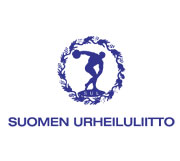 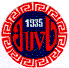 Juvan Urheilijatyleisurheilu
 www.juvanurheilijat.fiAlkaa ke 3.5. urheilukentällä klo 17.30Alkaa ke 3.5. urheilukentällä klo 17.30Alkaa ke 3.5. urheilukentällä klo 17.30Haluatko parantaa kuntoa, oppia juoksemaan oikein ja välttää vammat? Saat myös tietoa liikkujan ravitsemuksesta.
    Sinun tarvitsee vain päättää, että aloitat kuntoilun. Anna juoksulle neljä viikkoa aikaa viedä sinut mukanaan